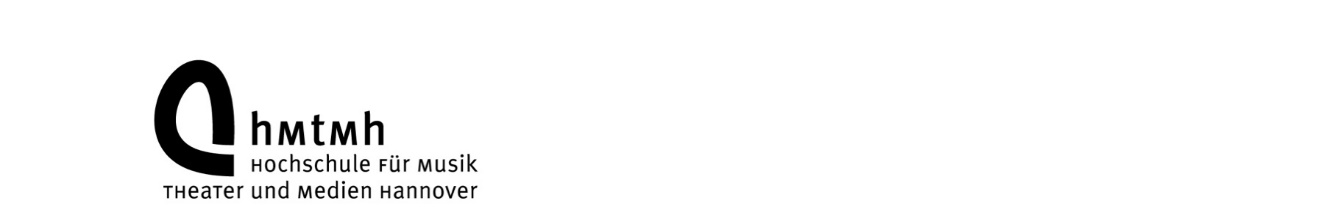 Für die Verpflegung während der Tagung wird ein Unkostenbeitrag in Höhe von 15 Euro erhoben. Der Betrag wird bei der Tagung in bar eingesammelt._______________		____________________________________________Datum				UnterschriftAngaben zur PersonAngaben zur PersonTitelStatus (z.B. Student*in)             Institution             FachdidaktikAdresseOrtTelefonnummer